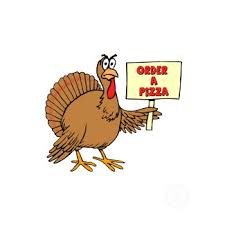 20th Annual Triples Turkey Tournament 
Saturday, December 10 - 2016 Sponsored by:Wallyball Information Networkwww.wally.ball.netPlymouth Creek Athletic Club3131 Campus DrivePlymouth, MN 55441(763) 559-6286

Registration Starts at 3:30
Play will start at 4:00 
Play will last about 4 hrs. 

Fun, Draw Tournament. Sign up as individual. 

Equal teams of three or four players will be made by the tournament director(s). 

Basic wallyball rules will be followed. 

Winners will be determined by total points scored. 

ALL players welcome!!!!!!!!!! 

Come play for all or part of the day! 

Prizes and awards will be given out to most players. 

Prizes and awards for highest points, lowest points, random drawings, Middle of the road player, plus whoever just gets lucky!  Last place takes 1st!!Entry Fee is 15$. Entry fee includes use of entire club for the day. Club members only pay $5.To register or ask questions call Steve @ 612-581-7718.612-581-7718	612-581-7718	612-581-7718	612-581-7718	612-581-7718	612-581-7718		